Math 3/3H								Name:___________________________Per:__4.1 Key Features of Parent Graphs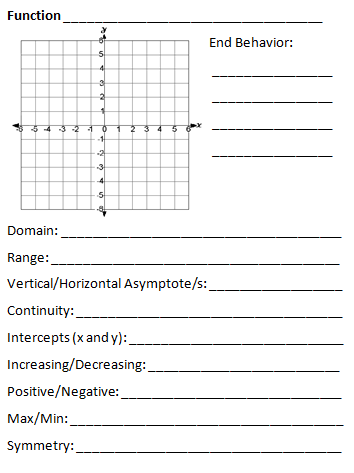 